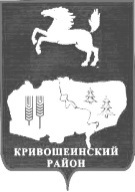 АДМИНИСТРАЦИЯ КРИВОШЕИНСКОГО РАЙОНАПОСТАНОВЛЕНИЕ30.12.2015										          № 440с. КривошеиноТомской областиО внесении изменений в отдельные постановления Администрации Кривошеинского района В связи с изменением объёмов финансирования ведомственных целевых программ на 2015 год (далее – ВЦП) и необходимостью приведения нормативных правовых актов в соответствие с действующим законодательствомПОСТАНОВЛЯЮ:1. Внести в  приложение к постановлению Администрации Кривошеинского района от 03.02.2015 № 43    «Об утверждении ведомственной целевой программы «Создание условий для функционирования муниципальных общеобразовательных учреждений и предоставление общедоступного и бесплатного начального общего, основного общего, среднего общего образования по основным общеобразовательным программам на территории муниципального образования Кривошеинский район» на 2015 год» следующие изменения:1.1. в паспорте ВЦП в графе «Объём расходов местного бюджета на реализацию ВЦП число «25964,3» заменить числом «26075,2».1.2. в разделе «Мероприятия ВЦП» в графе «Расходы на мероприятие» число «25964,3» заменить числом «26075,2».2. Внести в  приложение к постановлению Администрации Кривошеинского района от 17.02.2015 № 86     «Об утверждении ведомственной целевой программы на 2015 год «Создание условий для функционирования муниципальных бюджетных дошкольных образовательных учреждений и предоставление общедоступного бесплатного дошкольного образования на территории муниципального образования Кривошеинский район» следующие изменения:2.1. в паспорте ВЦП в графе «Объём расходов местного бюджета на реализацию ВЦП число «9923,6» заменить числом «10434,1».2.2. в  разделе  «Мероприятия  ВЦП»  в  графе  «Расходы  на  мероприятие»  число«9923,6» заменить числом «10434,1».3. Внести в  приложение к постановлению Администрации Кривошеинского района от 17.02.2015 № 89   «Об утверждении ведомственной целевой программы «Создание условий и предоставление услуг по дополнительному образованию детей в учреждениях дополнительного образования на территории муниципального образования Кривошеинский район» на 2015 год» следующие изменения:3.1. в паспорте ВЦП в графе «Объём расходов местного бюджета на реализацию ВЦП число «12668,0» заменить числом «12721,1».3.2. в разделе «Мероприятия ВЦП» в графе «Расходы на мероприятие» число «12668,0» заменить числом «12721,1».4. Внести в приложение к постановлению Администрации Кривошеинского района от 17.02.2015 № 88   «Об утверждении ведомственной целевой программы «Создание условий в муниципальных образовательных учреждениях Кривошеинского района, реализующих общеобразовательную программу дошкольного образования, для присмотра и ухода за детьми-инвалидами, детьми сиротами и детьми, оставшимися без попечения родителей, а также за детьми с туберкулёзной интоксикацией» на 2015 год» следующие изменения:4.1. в паспорте ВЦП в графе «Объём расходов местного бюджета на реализацию ВЦП число «484,2» заменить числом «394,8».4.2. в разделе «Мероприятия ВЦП» в графе «Расходы на мероприятие» число «484,2» заменить числом «394,8».5.  Настоящее постановление подлежит опубликованию в  Сборнике   нормативных   актов Администрации Кривошеинского района и размещению в сети «Интернет» на официальном сайте муниципального образования Кривошеинский район.6. Настоящее постановление вступает в силу с даты его подписания и распространяется на правоотношения, возникшие с 01 января 2015 года.7.  Контроль за исполнением настоящего постановления возложить  на  заместителя    Главы муниципального образования по вопросам ЖКХ, строительства, транспорта, связи, ГО и ЧС и социальным вопросам.Глава Кривошеинского района(Глава Администрации)							           С.А. ТайлашевКустова М.Ф.2-19-74Направлено: ПрокуратураКондратьев Д.В.Управление финансовУправление образования,ОУ – 16Сборник